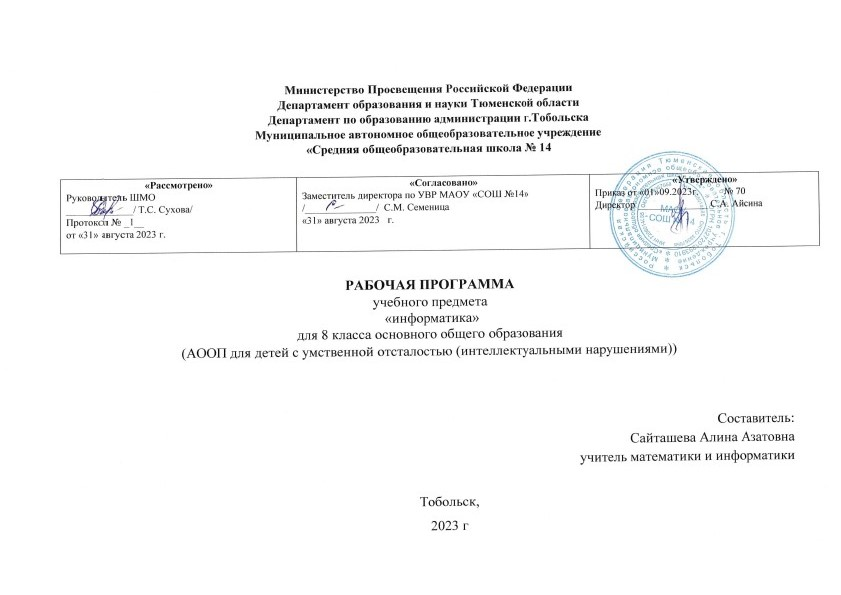 Пояснительная запискаАдаптированная рабочая программа по учебному предмету "Биология" составлена на основе следующих нормативно-правовых документов:Федерального закона РФ №273 – ФЗ «Об образовании в Российской Федерации»;Приказ Министерства просвещения РФ от 24 ноября 2022 г. № 1026 "Об утверждении федеральной адаптированной основной общеобразовательной программы обучающихся с умственной отсталостью (интеллектуальными нарушениями)";санитарных правил СП 2.4.3648-20 «Санитарно-эпидемиологические требования к организациям воспитания и обучения, отдыха и оздоровления детей и молодежи» от 28.09.2020 г.;Программа разработана на основе учебной программы специальных (коррекционных) общеобразовательных организаций VIII вида под редакцией В.В.Воронковой, «Программы специальных (коррекционных) общеобразовательных организаций VIII вида 5-9 классы, сборник 1», ГИЗ «Владос», Москва, 2018г.Учебник: А.И.Никишов, А.В.Теремов «Биология. Животные.8 класс» ФГОС ОВЗ, Москва «Просвещение» 2022Цель:- Создание условий для формирования знаний об окружающем мире: умения ориентироваться в мире животных; использовать полученные знания в повседневной жизни; применять биологические знания.Задачи:Образовательные:формирование основных биологических понятий;формирование понятий об особенностях животного мира; об окружающей среде, путях её сохранения и рационального использования;формирование умения наблюдать, видеть и слышать, сравнивать и обобщать, устанавливать несложные причинно-следственные связи и закономерности;формирование и отработка практических навыков и умений.Коррекционно-развивающие: коррекция недостатков умственного развития учащихся;в процессе знакомства с животными у учащихся развивается наблюдательность, речь и мышление; дети имеют возможность устанавливать простейшие причинно - следственные отношения и взаимосвязь живых организмов между собой и с неживой природой; взаимосвязи человека с живой и неживой природой, влияние на нее.Воспитательные:воспитание адекватной самооценки на основе критерия оценивания;воспитание позитивного эмоционально-ценностного отношения к живой природе, чувства сопричастности к сохранению её уникальности и чистоты;привитие навыков, способствующих сохранению и укреплению здоровья человека;проведение через весь курс экологического воспитания (рассмотрения окружающей природы как комплекса условий, необходимых для жизни всех растений, грибов, животных и людей).Используемые технологии:разноуровневого и дифференцированного подхода;здоровьесберегающие;игровые;личностно-ориентированные;информационно-коммуникативные.2. Общая характеристика учебного предметаКурс «Биологии» включает разделы: «Растения, грибы, бактерии» (7 класс), «Животные» (8 класс) и «Человек» (9 класс).Изучение курса 7 класса «Растения, грибы, бактерии» учитель может начать со знакомства с зелеными растениями, являющимися основными ботаническими знаниями, которые доступны для чувственного восприятия учащихся и на которых начинают формирование физиологических понятий, свойственных всем живым организмам. Затем можно изучать бактерии и закончить курс 7 класса знакомством с грибами. Такая последовательность объясняется особенностями усвоения, сохранения и применения знаний учащимися коррекционной школы.В 8 классе учащиеся знакомятся с многообразием животного мира и образом жизни некоторых животных; получают сведения о внешнем и внутреннем строении их организма и приспособленности животных к условиям их жизни. Обучающиеся получают сведения о внешнем и внутреннем строении их организма и приспособленностью животных к условиям их жизни. Предлагается изучение  наиболее распространенных и большей частью уже известных животных, а так же их внешнее строение, которые можно показать по цветным таблицам. При изучении позвоночных животных предусматривается краткое знакомство со строением и функциями  некоторых внутренних органов.По результатам изучения  животных учатся находить общие признаки изученных  групп животных, признаки сходства и различия. Заботятся о птицах в зимнее время, запоминают редкие исчезающие виды животных и птиц. Знакомятся с Красной книгой и охраной тех животных, которые занесены в нее.В связи с тем, что учащимся специальной школе не доступен высокий уровень обобщения учебного материала, общие особенности классов животных, их систематика изучаются достаточно поверхностно. Формируются лишь основы систематики животных, этому посвящены отдельные уроки, направленные на сравнение групп животных. Изучение представителей животного мира организуется в связи с практической деятельностью человека. Описание места учебного предмета в учебном планеСогласно учебному плану на изучение   предмета «биологии»  в  8 классе отводится 68 часов,  из расчета 2 ч в неделю.                                                        Количество часов:4. Описание ценностных ориентиров содержания учебного предметаВедущую роль в курсе биологии играют познавательные ценности, так как данный учебный предмет входит в группу предметов познавательного цикла, главная цель которых - изучение природы.Основу познавательных ценностей составляют научные знания, научные методы познания, а ценностные ориентации, формируемые у учащихся в процессе изучения биологии, проявляются в признании ценности научного знания, его практической значимости, достоверности, ценности биологических методов исследования объектов живой природы. В качестве объектов ценностей труда и быта выступают творческая созидательная деятельность, здоровый образ жизни, а ценностные ориентации содержания курса биологии могут рассматриваться как формирование уважительного отношения к созидательной, творческой деятельности; понимание необходимости вести здоровый образ жизни, соблюдать гигиенические нормы и правила, самоопределиться с выбором своей будущей профессиональной деятельности.Курс биологии обладает возможностями для формирования коммуникативных ценностей, основу которых составляют процесс общения, грамотная речь, а ценностные ориентации направлены на воспитание стремления у учащихся грамотно пользоваться биологической терминологией и символикой, вести диалог, выслушивать мнение оппонента, участвовать в дискуссии, открыто выражать и отстаивать свою точку зрения.Курс биологии в наибольшей мере по сравнению с другими школьными курсами направлен на формирование ценностных ориентаций относительно одной из ключевых категорий нравственных ценностей – ценности Жизни во всех ее проявлениях, включая понимание самооценности, уникальности и неповторимости всех живых объектов, включая и Человека.Ценностные ориентации, формируемые в курсе биологии в сфере эстетических ценностей, предполагают воспитание у учащихся способности к восприятию и преобразованию живой природы по законам красоты, гармонии; эстетического отношения к объектам живой природы.Выше обозначенные ценности и ценностные ориентации составляют в совокупности основу для формирования ценностного отношения к природе, обществу, человеку в контексте общечеловеческих ценностей истины, добра и красоты.Требования к уровню подготовки  учащихся  8 классаУчащихся должны знать:основные отличия животных от растений;признаки сходства и различия между изученными группами животных;общие признаки, характерные для каждой из этих групп животных;места обитания, образ жизни и поведение тех животных, которые знакомы учащимся;названия некоторых наиболее типичных представителей изученных групп животных, особенно тех, которые широко распространены в местных условиях; значение изучаемых животных в природе, а так же в хозяйственной деятельности человека;основные требования ухода за домашними и некоторыми сельскохозяйственными животными (известными учащимся).Учащиеся должны уметь:узнавать изученных животных (в иллюстрациях, кинофрагментах, чучелах, живых объектах;кратко рассказывать об основных чертах строения и образа жизни изученных животных;устанавливать взаимосвязи между животными и их средой обитания: приспособления к ней, особенности строения организма и поведения животных;проводить несложный уход за некоторыми домашними животными (птицы, звери, рыбы), имеющимися у детей дома;рассказывать о своих питомцах (их породах, поведении и повадках).6. Содержание  учебного предметаВведение. - 2 часа.Многообразие животного мира. Места обитания животных и приспособленность их к условиям жизни. Позвоночные и беспозвоночные животные. Дикие, сельскохозяйственные и домашние животные. Значение животных в народном хозяйстве. Охрана животных.Беспозвоночные животные - 9 часовОбщие признаки беспозвоночных животных: отсутствие позвоночника (внутреннего скелета).Черви. Дождевые черви. Внешний вид дождевого червя, образ жизни, питание, дыхание, способ передвижения.  Демонстрация живого червя или влажного препарата. Черви-паразиты(глисты). Вред глистов. Профилактика и борьба с глистными заболеваниями.Насекомые. Бабочка-капустница (и ее гусеница), яблочная плодожорка, майский жук, комнатная муха. Внешнее строение, образ жизни, питание, дыхание, способ передвижения. Размножение. Вред, приносимый этими насекомыми (повреждения растений и перенос болезнетворных бактерий). Меры борьбы с вредными насекомыми. IIчела, тутовый шелкопряд — полезные в хозяйственной деятельности человека насекомые. Внешнее строение, образ жизни, питание. Способ передвижения. Размножение. Пчелиная семья и ее жизнь. Разведение тутового шелкопряда. Значение одомашненных насекомых в народном хозяйстве и уход за ними. Получение меда от пчел и шелковых нитей от шелкопряда.Демонстрация живых насекомых, а также коллекций  насекомых, вредящих сельскохозяйственным растениям. Демонстрация фильмов о насекомых.Экскурсия в природу для наблюдения за насекомыми.Позвоночные животные.- 57 часов Общие признаки позвоночных животных: наличие позвоночника (внутреннего скелета).Рыбы. Общие признаки рыб. Среда обитания — водоемы. Речные рыбы (окунь, щука, карп). Морские рыбы (треска, сельдь)  Внешнее строение, питание, дыхание, кровообращение, нервная система, органы чувств. Размножение рыб. Рыболовство, рыбоводство Рациональное использование и охрана рыб.Демонстрация живой рыбы (в аквариуме), скелета рыбы, фильмов о рыбах.Земноводные. Общие признаки земноводных (обитание  на суше, и в воде). Лягушка. Место обитания, образ жизни. Внешнее строение лягушки, способ передвижения. Питание, дыхание, кровообращение, нервная система, органы чувств. Размножение лягушки. Черты сходства с рыбами и отличия от рыб по строению, образу жизни и размножению. Жаба. Особенности внешнего строения и образ жизни. Значение и охрана земноводных. Демонстрация живой лягушки или влажного препарата.Пресмыкающиеся. Общие признаки пресмыкающихся . Внешнее строение, питание, дыхание, кровообращение, нервная система, органы чувств. Размножение пресмыкающихся. Сравнение пресмыкающихся и земноводных по строению, образу жизни. Демонстрация влажных препаратов Отличие ужа от гадюки. Охрана пресмыкающихся.Птицы. Общая характеристика птиц: среда обитания, особенности внешнего и внутреннего строения. Размножение и развитие. Питание птиц. Птицы, кормящиеся в воздухе (ласточка, стриж). Птицы леса: большой пестрый дятел, большая синица. Хищные птицы (сова, орел). Водоплавающие птицы (утка-кряква, гуси).Птицы, обитающие возле жилья людей (голубь, воробей).Особенности образа жизни каждой экологической группы птиц. Значение и охрана птиц. Курица, гусь, утка — домашние птицы. Строение яйца курицы. Выращивание цыплят. Содержание, кормление и разведение кур, гусей, уток на птицефермах. Птицеводство.Демонстрация скелета птицы, чучел птиц, влажного препарата, модели строения яйца, фильмов о птицах.Экскурсия в зоопарк или на птицеферму.Млекопитающие, или звери. Разнообразие млекопитающих. Приспособленность к условиям жизни. Общие признаки млекопитающих, или зверей: волосяной покров  рождение живых детенышей и вскармливание их молоком. Внутреннее строение млекопитающего (на примере кролика): органы пищеварения, дыхания, кровообращения, нервная система.Демонстрация скелета млекопитающего, чучел, влажных препаратов.Грызуны: мышь, белка, бобр. Общие признаки грызунов. Внешний вид и отличительные особенности каждого из этих животных. Образ  жизни, питание, размножение. Значение грызунов в природе и хозяйственной деятельности человека. Охрана белок и бобров.Зайцеобразные: заяц-беляк, заяц-русак, кролик домашний. Общие признаки зайцеобразных, черты сходства и различия между типами и кроликами. Образ жизни, питание и размножение зайцев и кроликов. Значение зайцев и их охрана. Значение кролиководства в народном хозяйстве.Хищные звери: волк, медведь, тигр, лев, рысь. Общие признаки хищных зверей. Внешний вид и отличительные особенности каждого из этих животных. Черты сходства и различия между некоторыми из них. Образ жизни, добывание пищи, размножение. Распространение хищных зверей. Значение этих животных и их охрана. Домашние хищники: кошка, собака. Уход за ними. Пушные хищные звери: куница, лисица, соболь, норка. Образ жизни, распространение и значение пушных зверей. Разведение норки на зверофермах.Ластоногие морские животные: тюлень, морж, морской котик. Общие  признаки ластоногих. Отличительные особенности этих животных, распространение и значение. Охрана морских зверей.Китообразные: кит, дельфин. Общие признаки китообразных. Внешнее строение кита и дельфина. Питание и передвижение. Вскармливание детенышей. Дыхание. Значение этих животных и их охрана.Растительноядные животные дикие и домашние. Общие признаки растительноядных животных. Дикие растительноядные животные  (лось).  Дикие  всеядные  животные  (дикая  свиньи) Характеристика  этих  животных,  распространение,  значение   и охрана их. -Сельскохозяйственные травоядные животные: корова, овца, верблюд, лошадь. Всеядные сельскохозяйственные животные — свинья, северный олень.Корова: Внешнее строение. Молочная продуктивность коров. Корма для коров. Уход за коровами. Современные животноводческие фермы, их оборудование и содержание в них коров. Выращивание телят.Овца. Распространение овец. Особенности внешнего строения и питания овец.Значение овец в народном хозяйстве. Некоторые породы овец Содержание овец: зимнее — на фермах и летнее — на пастбищах. Круглогодовое содержание овец на пастбищах. Оборудование овцеводческих ферм и пастбищ. Выращивание ягнят.Верблюд. Особенности внешнего строения. Приспособленность к засушливым условиям жизни. Особенности питания верблюда. Значение верблюда в хозяйстве человека.Северный олень. Особенности строения — приспособленность к суровым северным условиям жизни. Особенности питания. Значение северного оленя в народном хозяйстве.Свинья. Внешнее строение свиньи: особенности туловища, головы, ног, кожного покрова. Значение свиноводства. Современные свиноводческие фермы и их оборудование. Размещение свиней. Уход за свиньями и их кормление. Выращивание поросят. Откорм свиней.Лошадь. Внешнее строение лошади: особенности туловища, головы, ног, кожного покрова. Питание лошадей. Значение лошадей в народном хозяйстве. Верховые лошади, тяжеловозы и рысаки. Содержание лошадей. Выращивание жеребят. Приматы. Общая характеристика.Обобщающее занятие по результатам изучения животных: общие признаки изученных групп животных, признаки сходства  и различия . Охрана птиц и млекопитающих. Редкие и исчезающие виды Различение диких и домашних животных. Охрана диких и уход за домашними. Практические работы на животноводческих фермах. Экскурсии в зоопарк, заповедник, на звероферму, в какой-либо питомник или морской аквариум для наблюдений за поведением животных, за их кормлением и уходом.Практическая работа на любой животноводческой ферме, расположенной вблизи школы: участие в уходе за помещением и животными, участие в раздаче кормов.Основные виды деятельности учащихся на уроке.работа с текстом учебникаумение делать выводы по проделанной работекоррекция мышления на основе упражнений в узнавании, различии и воспроизводстверазвитие умения составлять связное высказывание по рисункусамостоятельная работа;тестирование;проверочная работа;лабораторная работаЗаполнение таблицыПрактические работы8. Материально – техническое обеспечение учебного предмета «Биология».1.   А.И. Никишов, А.В. Теремов. Биология Животные. Учебник для 8 класса вспомогательной школы. 2-е издание. Москва «Просвещение», 20222. Рабочая тетрадь А.И. Никишов Животные 8 класс. Москва Просвещение 2015ПриложениеКалендарно- тематическое планирование БИОЛОГИЯ 8 классПромежуточная аттестация. Контрольная работа по биологии 8 класс1.К беспозвоночным  животным относят:Червей, насекомыхРыб, земноводныхПтиц2. Дождевой червь живет:Во влажной, богатой перегноем почвеВ сухой, бедной  перегноем почве3. Чем питается дождевой червь:НасекомымиРастительными остатками4. К червям - паразитам, обитающим внутри организмов растений и животных, относят:Дождевого червяПиявкуАскариду5. Самая многочисленная группа животных, к которой  относятся комары, мухи, бабочки, пчёлы, это:ПтицыНасекомыеМлекопитающие 6. Эти насекомые являются переносчиками различных заболеваний:ПчёлыБабочкиМухи7.Насекомые, которые  питаются нектаром цветков, а их гусеницы  - листьями капусты, они являются вредителями огородов. Кто это?Яблонная плодожоркаМайский жукБабочка  - капустница8. Эти насекомые живут семьями, семьи называют роем. Они собирают нектар, пыльцу, строят соты, защищают улей от врагов. Кто это?ПчелыМухиОсы9. Животных имеющих позвоночник называют:БеспозвоночнымиПозвоночными10. Наиболее древние позвоночные животные. Они обитают в горных ручьях и реках, озёрах и океанах, это:ПтицыРыбыЗемноводные11. Тело рыб покрыто:ЧешуёйЧешуёй и слизьюСлизью12. Рыбы дышат:ЖабрамиЛёгкимиПоверхностью кожи13.К пресноводным рыбам относят:Камбалу, треску, сельдьКарася, щуку, окуня14.К земноводным относят:Лягушку, жабу, тритонаЯщерицу, змею, черепахуЩуку, окуня, 15.Дышат земноводные:ЖабрамиЛёгкимиПоверхностью кожи16. Эти земноводные, истребляя вредителей, приносят пользу саду и огороду:ЛягушкиТритоныЖабы17.Тело этих позвоночных животных покрыто роговыми  чешуйками, кожа у них сухая. Тело подразделяется на голову, шею, туловище, хвост, это:ПресмыкающиесяРыбыПтицы18. Ядовитая змея, встречающаяся чаще всего в средней полосе России:УжГадюка19.Для этих позвоночных животных характерно хождение на двух ногах, наличие перьевого покрова, крыльев, это:ПресмыкающиесяПтицыМлекопитающие20. Ноги этой птицы приспособлены к лазанью по стволам деревьев, клювом птица разбивает древесину и шишки, это:СиницаЛасточкаДятел21. К хищным птицам относятся:Ласточка, стрижСова, орёлУтка, цапля22. К водоплавающим птицам относятся:Ласточка, стрижСова, орёлУтка, цапля23. Это группа наиболее высокоорганизованных позвоночных животных, они вскармливают своих детёнышей молоком:ПресмыкающиесяРыбыМлекопитающие24. К млекопитающим относятся:Ласточка, стриж, соваМышь, белка, заяц, слонЧерепаха, змея, крокодил25.Из всех животных они  наиболее похожи на человека, это:ЗайцеобразныеПриматыПарнокопытныеКлюч ответов8 класс биологияI четвертьII четвертьIII четвертьIV четверть16 ч16 ч20 ч16 ч№Тема урока, разделДата Введение- 2 ч1Многообразие животного мира. 2Значение животных и их охранаБеспозвоночные животные- 9 ч3Общие признаки беспозвоночных животных, общие признаки червей4Круглые черви — паразиты человека5Общие признаки насекомых. Бабочка- капустница.6Яблонная плодожорка7Майский жук8Комнатная муха9Медоносная пчела10Тутовый шелкопряд11Обобщающий урок по теме «Беспозвоночные животные»Позвоночные животные-57 чРыбы (8ч)12Общие признаки рыб13Внешнее строение и скелет рыб14Внутреннее строение рыб15Размножение рыб16Речные рыбы. 17Морские рыбы.18Рыболовство и рыбоводство. Рациональное использование рыб 19Обобщающий урок по теме «Рыбы»Земноводные и пресмыкающиеся (7ч)20Общие признаки земноводных. Среда обитания и внешнее строение лягушки21Внутреннее строение земноводных22Размножение и развитие лягушки23Общие признаки пресмыкающихся. Среда обитания и внешнее строение пресмыкающихся24Внутреннее строение пресмыкающихся25Размножение и развитие пресмыкающихся26Обобщающий урок по теме «Земноводные и пресмыкающиеся»Птицы (11 ч)27Общие признаки птиц. Особенности внешнего строения птиц28Особенности внутреннего строения птиц29Размножение и развитие птиц30Птицы, кормящиеся в воздухе31Птицы леса32Хищные птицы33Птицы пресных водоёмов и болот34Птицы, обитающие вблизи жилья человека.35Домашние куры, утки и гуси.36Особенности образа жизни каждой экологической группы птиц. Значение и охрана птиц.37Птицы нашего края.Охрана птиц. Обобщающий урок.Млекопитающие (17ч)38Разнообразие млекопитающих. Места обитания. Приспособленность к условиям жизни.39Внешнее строение млекопитающих.40Особенности скелета и нервной системы млекопитающих .41Внутренние органы млекопитающих .42Грызуны .43Значение грызунов в природе и жизни человека.44Зайцеобразные .45Разведение домашних кроликов.46Хищные звери.47Дикие пушные хищные звери.48Разведение норки на зверофермах.49Домашние хищные звери.50Ластоногие.51Парнокопытные.52Непарнокопытные.53Примат .54Обобщающий урок по теме «Млекопитающие»Сельскохозяйственные животные.(14 ч)55Сельскохозяйственные животные.Коровы.56Современные животноводческие фермы, их оборудование и содержание коров в них.57Выращивание телят58Овцы и их содержание.59Значение овец в народном хозяйстве. Некоторые породы овец.60Верблюды и их содержание.61Северные олени и их содержание.62Домашние свиньи и уход за ними.63Выращивание поросят. Откорм свиней.64Домашние лошади и их содержание.65Содержание лошадей. Выращивание жеребят66Промежуточная аттестация. Задания в тестовой форме.67Обобщающий урок. Общие признаки изученных групп животных68Повторение. «Что мы знаем о животных?»12345678910111 213141516171819202122232425ААВСВССАВВВАВАВСАВВСВССВВ